ПРОТОКОЛ № 39засідання постійної комісії з питань планування соціально-економічного розвитку, бюджету, фінансів, розвитку підприємництва, торгівлі та послуг, регуляторної політики Сумської міської ради VII скликаннявід 26 грудня 2016 року 	м. Суми,	пл. Незалежності, 2, каб. 62апочаток 1530 Присутні 6 депутатів з 10 обраних: Шилов В.О., Жиленко В.М., Липова С.А., Никоненко В.В., Рибальченко І.А., Саченко М.В.Відсутні – 4 депутати: Крамченков А.Б., Лантушенко Д.С., Левченко Ю.О., Рябенков О.В.Головуючий на засіданні – голова постійної комісії Шилов В.О.ПОРЯДОК ДЕННИЙ:Про лист від 26.12.16 за № 3296 заступника начальника відділу бухгалтерського обліку та звітності Сумської міської ради Цилюрика В.В. щодо співфінансування з місцевих бюджетів шляхом перерозподілу бюджетних коштів, а саме: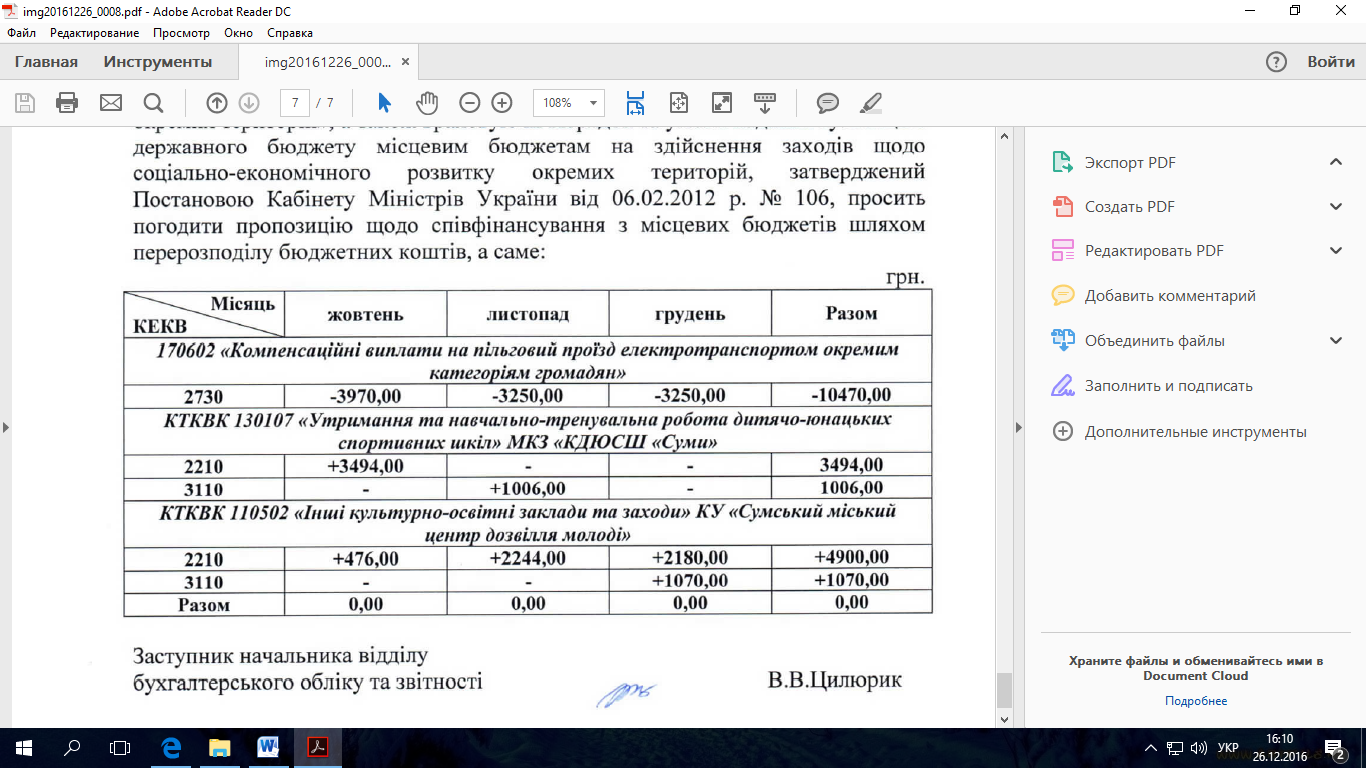 на виконання розпорядження Кабінету Міністрів України від 21.12.16 № 980-Р «Деякі питання розподілу у 2016 році субвенції з державного бюджету місцевим бюджетам на здійснення заходів щодо соціально-економічного розвитку окремих територій» (додається). Про лист від 26.12.16 за № 986 начальника управління освіти і науки Сумської міської ради Данильченко А.М. щодо перерозподілу коштів в межах галузі, на виконання розпорядження Кабінету Міністрів України від 21.12.16 № 980-Р «Деякі питання розподілу у 2016 році субвенції з державного бюджету місцевим бюджетам на здійснення заходів щодо соціально-економічного розвитку окремих територій» з метою здійснення співфінансування в розмірі 3% по кожному об’єкту (додається).Про лист від 26.12.16 за № 514 начальника відділу культури та туризму Сумської міської ради Цибульської Н.О. щодо перерозподілу коштів в межах галузі, на виконання розпорядження Кабінету Міністрів України від 21.12.16 № 980-Р «Деякі питання розподілу у 2016 році субвенції з державного бюджету місцевим бюджетам на здійснення заходів щодо соціально-економічного розвитку окремих територій» з метою здійснення співфінансування в розмірі 3% по кожному об’єкту (додається).Про лист від 26.12.16 за № 1439 начальника відділу охорони здоров’я Сумської міської ради Братушки О.В. щодо перерозподілу коштів на об’єкт «Придбання обладнання довгострокового користування для КУ «Сумська міська дитяча клінічна лікарня Святої Зінаїди» по вул.. Троїцькій, 28 на суму 2521,0 тис. грн., з метою здійснення співфінансування в розмірі 3%, а саме – 75630,00 грн. за рахунок зменшення видатків по КТКВК 080800 КЗ «Центр первинної медико-санітарної допомоги № 3 м. Суми (додається), а саме: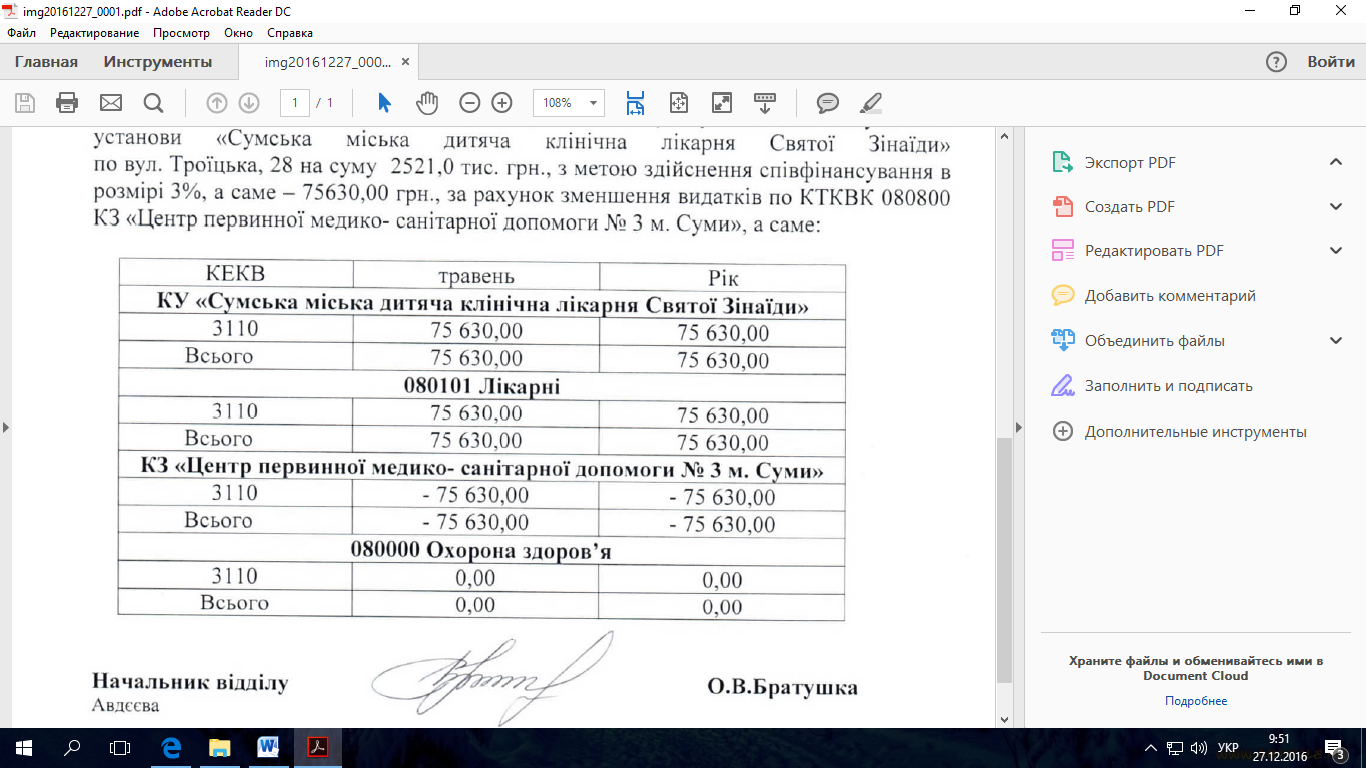 Про план роботи постійної комісії на І півріччя 2017 року (додається).СЛУХАЛИ: Про лист від 26.12.16 за № 3296 заступника начальника відділу бухгалтерського обліку та звітності Сумської міської ради Цилюрика В.В. щодо співфінансування з місцевих бюджетів шляхом перерозподілу бюджетних коштів, а саме:на виконання розпорядження Кабінету Міністрів України від 21.12.16 № 980-Р «Деякі питання розподілу у 2016 році субвенції з державного бюджету місцевим бюджетам на здійснення заходів щодо соціально-економічного розвитку окремих територій» (додається).ВИСТУПИЛИ: Липова С.А.УХВАЛИЛИ: Вважати за доцільне перерозподіл бюджетних коштів в межах галузі для забезпечення співфінансування з місцевих бюджетів.Рекомендувати департаменту фінансів, економіки та інвестицій Сумської міської ради (Липова С.А.) вжити відповідних дій.ГОЛОСУВАЛИ:   «За» – 6 (шість):Жиленко В.М.;Липова С.А.;Никоненко В.В.;Рибальченко І.А.;Саченко М.В.;Шилов В.О.;«Проти» – 0 (нуль);«Утримався» – 0 (нуль);Рішення прийнятоСЛУХАЛИ: Про лист від 26.12.16 за № 986 начальника управління освіти і науки Сумської міської ради Данильченко А.М. щодо перерозподілу коштів в межах галузі, на виконання розпорядження Кабінету Міністрів України від 21.12.16 № 980-Р «Деякі питання розподілу у 2016 році субвенції з державного бюджету місцевим бюджетам на здійснення заходів щодо соціально-економічного розвитку окремих територій» з метою здійснення співфінансування в розмірі 3% по кожному об’єкту (додається).ВИСТУПИЛИ: Липова С.А.УХВАЛИЛИ: Вважати за доцільне перерозподіл коштів в межах галузі для забезпечення співфінансування в розмірі 3 % по кожному об’єкту управління освіти і науки Сумської міської ради.Рекомендувати департаменту фінансів, економіки та інвестицій Сумської міської ради (Липова С.А.) вжити відповідних дій.ГОЛОСУВАЛИ:   «За» – 6 (шість):Жиленко В.М.;Липова С.А.;Никоненко В.В.;Рибальченко І.А.;Саченко М.В.;Шилов В.О.;«Проти» – 0 (нуль);«Утримався» – 0 (нуль);Рішення прийнятоСЛУХАЛИ: Про лист від 26.12.16 за № 514 начальника відділу культури та туризму Сумської міської ради Цибульської Н.О. щодо перерозподілу коштів в межах галузі, на виконання розпорядження Кабінету Міністрів України від 21.12.16 № 980-Р «Деякі питання розподілу у 2016 році субвенції з державного бюджету місцевим бюджетам на здійснення заходів щодо соціально-економічного розвитку окремих територій» з метою здійснення співфінансування в розмірі 3% по кожному об’єкту (додається).ВИСТУПИЛИ: Липова С.А.УХВАЛИЛИ: Вважати за доцільне перерозподіл коштів в межах галузі для забезпечення співфінансування в розмірі 3 % по кожному об’єкту відділу культури та туризму Сумської міської ради.Рекомендувати департаменту фінансів, економіки та інвестицій Сумської міської ради (Липова С.А.) вжити відповідних дій.ГОЛОСУВАЛИ:   «За» – 6 (шість):Жиленко В.М.;Липова С.А.;Никоненко В.В.;Рибальченко І.А.;Саченко М.В.;Шилов В.О.;«Проти» – 0 (нуль);«Утримався» – 0 (нуль);Рішення прийнято4. СЛУХАЛИ: Про лист від 26.12.16 за № 1439 начальника відділу охорони здоров’я Сумської міської ради Братушки О.В. щодо перерозподілу коштів на об’єкт  «Придбання обладнання довгострокового користування для КУ «Сумська міська дитяча клінічна лікарня Святої Зінаїди» по вул. Троїцькій, 28 на суму 2521,0 тис. грн., з метою здійснення співфінансування в розмірі 3%, а саме – 75630,00 грн. за рахунок зменшення видатків по КТКВК 080800 КЗ «Центр первинної медико-санітарної допомоги № 3 м. Суми», а саме (додається):ВИСТУПИЛИ: Липова С.А.УХВАЛИЛИ: Вважати за доцільне перерозподіл коштів на об’єкт «Придбання обладнання довгострокового користування для КУ «Сумська міська дитяча клінічна лікарня Святої Зінаїди» по вул. Троїцькій, 28 на суму 2521,0 тис. грн., з метою здійснення співфінансування в розмірі 3%, а саме – 75630,00 грн. за рахунок зменшення видатків по КТКВК 080800 КЗ «Центр первинної медико-санітарної допомоги № 3 м. Суми».Рекомендувати департаменту фінансів, економіки та інвестицій Сумської міської ради (Липова С.А.) вжити відповідних дій.ГОЛОСУВАЛИ:   «За» – 6 (шість):Жиленко В.М.;Липова С.А.;Никоненко В.В.;Рибальченко І.А.;Саченко М.В.;Шилов В.О.;«Проти» – 0 (нуль);«Утримався» – 0 (нуль);Рішення прийнято5. СЛУХАЛИ: Про план роботи постійної комісії на І півріччя 2017 року (додається).ВИСТУПИЛИ: Шилов В.О.УХВАЛИЛИ: 5.1. Затвердити план роботи постійної комісії на І півріччя 2017 року.5.2. Виконавцям, зазначеним у плані роботи, у термін за тиждень до затвердженої дати розгляду питання, надати на розгляд постійної комісії свої письмові варіанти доповідей та надіслати його електронний варіант на адресу rada@smr.gov.ua для подальшого розсилання його членам постійної комісії.ГОЛОСУВАЛИ:   «За» – 6 (шість):Жиленко В.М.;Липова С.А.;Никоненко В.В.;Рибальченко І.А.;Саченко М.В.;Шилов В.О.;«Проти» – 0 (нуль);«Утримався» – 0 (нуль);Рішення прийнятоГолова постійної комісії						        В.О. Шилов